  [Datum] (t ex 2024-02-01)InnehållsförteckningInnehållsförteckning	2Allmänt	3Underlagens status	3Organisation	4Genomgång av Kravspecifikation:	52.	BIM-samordning	52.4.	BIM-samordningsmöte	53.	BIM-Krav	53.1.	Allmänt	53.1.2.	Specifika system- och programvaruformat	53.2.	Kommunikation CAD-projektering	63.3.	Objektorienterad projektering	63.3.2.	Objektegenskaper	63.3.3.	Gränsdragningslistor	83.3.4.	Redovisningsnivå på 3D-objekt	83.3.5.	Worksets	103.3.6.	Redovisningsnivå tidiga skeden	103.4.	Konstverk inom relationshandlingar	113.5.	Projektörsbeteckningar, ansvarig part	113.6.	Mappstruktur	113.7.	Externt refererade filer	113.8.	Ritningsformat	113.9.	Ritningsram och namnruta	113.10.	Insättningspunkt och plushöjder	123.12.	Teckensnitt och linjetyper	123.13.	Utrymmen och areor	123.14.	Skala	123.15.	Fil- och ritningsnumrering	133.15.3.	Förvaltningsritningar	143.16.	Littrering av objekt, fastighet, byggnad, plan, rum	143.17.	Lagerhantering	143.18.	Utskrifter/Plottning/Samgranskning	143.18.1.	Samplottning/Samgranskning	143.18.2.	Granskning av handlingar	143.19.	Mallar och anvisningar	153.20.	Leverans av handlingar	153.20.3.	Kvalitetskontroll av digitala handlingar	15Bilagor	16Närvarolista	17AllmäntFör detta uppdrag gäller senaste utgåva av Stadsfastighetsförvaltningens CAD/BIM-kravspecifikation. I enlighet med informationssamordnarens ansvar är detta malldokument framtaget för att samordna BIM-processen i projekt.Syftet med dokumentet är att kvalitetssäkra och dokumentera CAD/BIM-projekteringen. Projektets informationssamordnare editerar innehållet och lägger till eller tar bort text för anpassning till det aktuella projektet.Rubriker innehållande text ger utökad förklaring, komplement eller ändring mot gällande BIM-kravspecifikation ovan.Kvalitetsplanen ska levereras till Antura under disciplinmapp C\Dokument.Kvalitetsplanen ska godkännas av beställarens informationsförvaltare, bifogas till ritningsleveranserna och följa projektet fullt ut.Revideringar i kvalitetsplanen till följd av ändrade projekteringsförutsättningar eller alternativa projekteringslösningar ska godkännas av beställarens projektledare och beställarens informationsförvaltare. Ändringar dokumenteras i kvalitetsplanen med angivet datum och revidering dateras på försättsblad.Benämning (Projektnamn):				x		Projektnummer (Stadsfastigheters):	 		xBenämning (Ritningsstämpel/Officiellt namn): 	xFastighetsbeteckning:					x	Objektsnummer:					nnnnnnUnderlagens statusUnderlagens status särredovisas ej i detta projekt, utan är samtliga utskickade från stadsfastigheters arkivsystem.OrganisationInformationsförvaltare hos Beställaren: 	-, StadsfastighetsförvaltningenBeställarentreprenör:				-Projektledare:					-Genomgång av Kravspecifikation:BIM-samordningBIM-samordningsmöteCAD/ BIM-samordningsmöte		2024-02-013D-samgranskningsmöte		Löpande. Projektledning kallar. Gäller ej FU.Leveransmöte				Löpande. Projektledning kallar. Gäller ej FU.BIM-KravAllmäntVilka versioner av olika standarder man använder är viktigt att ange för att i senare läge vid behov kunna konvertera mellan dessa.Gällande versioner av standarder:BIP [version]CoClass [version]		Specifika system- och programvaruformatByte av programversion får inte förekomma under pågående uppdrag, omfattar även leverans av relationshandlingar.Ange exakta versioner av Revit samt IFC export tool, då det kan skilja inom delversioner hur dessa fungerar. Det räcker inte med huvudversionsnummer, utan till exempel Revit 2020.1.2 anges i tabell nedan.För programvaror se tabell:Kommunikation CAD-projekteringEtt valt projektnätverk används under projektering. Struktur anpassas för att vid leverans kunna föras över till stadsfastigheter enligt Kravspecifikationen.Stadsfastigheters system Antura Projektstyr ska användas för slutleverans.Gällande filformat:AutoCAD	dwg2018ArchiCAD	pln (ArchiCADxx)Revit		rvt (202x)Samtliga teknikområden exporterar till filformat ifc 2x3 Coordination view 2.0.Som underlag exporterar A enligt2D planvis till dwg3D komplett byggnad till ifcSamtliga exporter ska utföras till gällande lokalt koordinatsystem x, y, z.För 2D-exporter ska alla objekt ligga i z=0.Objektorienterad projekteringObjektegenskaperVid export från en CAD-modell till IFC ska en property set finnas med namn BIP, innehållande följande egenskaper för samtliga objekt.Egenskapernas värden ska vara samma i CAD/BIM modell som i IFC export.Objekt som går över flera utrymmen anges med det utrymme det härrör från.Egenskaper som ej är applicerbara lämnas med ett bindestreck. Egenskaper markerade med ljusgrå färg är försöksegenskaper och används enbart om beställaren uttryckt önskemål om dessa i aktuellt projekt.GränsdragningslistorGränsdragningslistor upprättas vid behov.Redovisningsnivå på 3D-objektTabell redovisar minsta redovisning av 3D-objekt per disciplin om inget annat anges.*) Mindre objekt eller detaljer av ringa betydelse behöver ej modelleras, till exempel små el-lister, mikrobrytare, slutbleck, kopplingsplintar, kablage, pendlar mm.WorksetsNamngivning av worksets ska utföras enligt följande regel:[Ansvarig part]-[Tekniskt system]-[Ev beskrivning], t ex A-40-K_Objekt Redovisningsnivå tidiga skedenBEAst anvisning modelleringskrav i tidiga skeden syftar till att standardisera modellbaserat informationsutbyte i tidiga skeden och bör användas i samtliga projekt.Konstverk inom relationshandlingarProjektörsbeteckningar, ansvarig partI filnamn och mappar, används projektörsbeteckningar för ansvarig part enligt tabell nedan, baserat på svensk standard 032271. Dessa används på samtliga lagringsytor såsom hos projektör, på Antura och på ett projektnätverk.MappstrukturMappstruktur enligt kravspecifikation.Motsvarande mappar används på projektnätverk.Externt refererade filerRitningsformatOriginalformat på ritningar ska vara A1.Ritningsram och namnrutaRitningsram och namnruta anpassas till projekt av C. Finns inlagd på ritningsdefinitionsmallar som C levererar till projektet.Namnruta med attribut för DWG modeller ska användas.Insättningspunkt och plushöjderHus- och installationsritningar ritas i lokalt koordinatsystem i enhet millimeter. Origo är satt så att byggnader ligger i första kvadranten.Mark, utemiljö och anläggning ritas i sweref 99 12 00 i enhet meter.Origo för lokalt koordinatsystem ligger i sweref-koordinater enligt (meter)	X (ost-väst)		Y (nord-syd)		rotation				xx			yy			vv°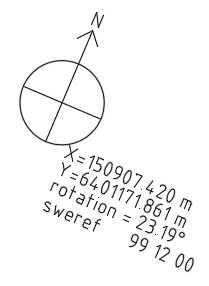 I husmodeller (A) sätts in ett block med origoinformation.Lokal_koordinatpunkt.dwg, med insättningspunkt 0,0.Hänsyn ska tas till ev befintlig projektnolla för fastigheten eller närliggande fastigheter.Teckensnitt och linjetyperTruetype font ISOCPEUR ska användas.Utrymmen och areorExport av areor från A-modell ska kunna utföras i xml-format enligt FI2, innehållande rumsdata kopplat till GUID, enl. CAD/BIM-kravspecifikation.Utrymmen ska i modell benämnas enligt klasskod (spacetype) i stadsfastigheters klasskodslista för utrymmen.SkalaPlan, fasad, sektion - 1:200, 1:100, 1:50Detaljer mm – 1:50, 1:20, 1:10Fil- och ritningsnumreringNamngivningsregler gäller för relationsrelaterade och projektrelaterade handlingar. Förbefintliga handlingar gäller ursprungsnumreringen, om inget annat anges av beställaren.Då ett dokument eller ritning kontinuerligt uppdateras på till exempel ett projektnätverk, ska ett filnamn ALLTID bibehålla sitt filnamn. Därför ska till exempel skede eller ett datum inte finnas med i filnamnet. Dokumentnummer ska alltid motsvaras av filnamn utan filändelse och gäller såväl i namnruta som i handlingsförteckning.Undantaget är ett dokument som berör ett tillfälle, till exempel ett mötesdokument eller en besiktning, som kan ha med aktuellt datum i sitt filnamn.
Filer som kommer från tredje part eller utanför projektet bibehåller sitt namn.Ritningsdefinitionsmallar tas fram av C. Konsulter kopierar dessa till egen mapp, kopplar till egen modell-fil och ändrar text i namnrutan.NUMRERING MODELLER[objektnummer]-[projektörsbeteckning]-[tekniskt system]-[klassifikation]-[löpnummer]nnnnnn-A-40-V-B000		Volymmodell 3D Arkitekt Hus B		
nnnnnn-A-40-P-B100		Planmodell Arkitekt Hus B plan 1
nnnnnn-A-40-P-B200		Planmodell Arkitekt Hus B plan 2
nnnnnn-V-57-P-B200		Planmodell Luftbehandling Hus B plan 2nnnnnn-A-40-P-B300		Planmodell Arkitekt Hus B plan 3 (vindsplan)
nnnnnn-A-40-P-B400		Planmodell Arkitekt Hus B plan 4 (takplan)
osv.NUMRERING RITNINGAR OCH RITNINGSDEFINITIONER[objektnummer]-[projektörsbeteckning]-[tekniskt system]-[klassifikation]-[löpnummer]nnnnnn-A-40-1-B200		Planritning Arkitekt Hus B plan 2, 1:200		
nnnnnn-A-40-1-B210		Planritning Arkitekt Hus B plan 2 del 1, 1:100	
nnnnnn-A-40-1-B220		Planritning Arkitekt Hus B plan 2 del 2, 1:100	
nnnnnn-A-40-1-B211		Planritning Arkitekt Hus B plan 2 del 11, 1:50	
nnnnnn-A-40-1-B212		Planritning Arkitekt Hus B plan 2 del 12, 1:50	
osv.NUMRERING TEXTDOKUMENT[objektnummer]-[projektörsbeteckning]-[beskrivning]-[ev. beskrivande tillägg]-[ev. löpnummer]nnnnnn-A-Ritningsförteckningnnnnnn-SK-Utrustningslistannnnnn-BR-Brandskyddsbeskrivningnnnnnn-E-Teknisk beskrivningnnnnnn-PL-Projekteringsmöte-04Förkortningar kan användas, till exempel.RF	RitningsförteckningTB	TekniskbeskrivningBilagor till dokument ska ha samma filnamn som huvuddokumentet, med tillägg till exempelnnnnnn-E-TB-bilaga-1FörvaltningsritningarFörvaltningsritningar över helplan ska upprättas senast vid relationsleverans. Dessa ska redovisa hela våningsplanet per disciplin och tekniskt system.Detta innebär att pappersstorlek får anpassas. Större format som t ex A0, A1, 2A1 och 4A1 får då användas.För installationsdiscipliner innebär detta detaljerad redovisning i skala 1:50.Projektet samordnar sig så att alla discipliner levererar i samma pappersstorlek.Namngivning för förvaltningsritningar görs enligt nedan exempel:[objektnummer]-[projektörsbeteckning]-[tekniskt system]-[klassifikation]-[löpnummer med 2 tecken]nnnnnn-A-40-1-A1	A, Hus A, Plan 1, 1:50nnnnnn-R-50-1-A1	R, Hus A, Plan 1, 1:50nnnnnn-E-63-1-B2	E, Hus B, Plan 2, 1:50 Littrering av objekt, fastighet, byggnad, plan, rumInnefattar även numrering av lägenhet.LagerhanteringLagerstruktur SB11. Gäller även vid export till dwg från till exempel ArchiCAD och Revit.Utskrifter/Plottning/SamgranskningVid samplottning ska bara de lager som ska vara med på samplottningen vara synliga.För extern plottning och kopiering anlitas:Majornas Grafiska AB	Första långgatan 5400 32 Göteborg031-775 44 40Ange vid beställningen att stadsfastighetsförvaltningen har ramavtal med Majornas Grafiska.Beställningen märks: -Samplottning/SamgranskningRutiner för samplottning och samgranskning dokumenteras. Till exempel vid samplottning med olika färger i 2D samt vad gäller för samgranskning i 3D.Granskning av handlingarOm inget annat anges ska senaste direktiv enligt BEAst effektivare granskning följas för gemensam digital granskning av handlingar i projektet.För att underlätta granskning och säkerställa rätt tekniskt PDF kvalitet inför leverans av handlingar till granskning ska BEAst PDF guidelines och BEAst hänvisningar i handlingar följas av leverantören.Projektets informationssamordnare skapar sessionen och lägger upp de handlingar som ska granskas i kompletta granskningspaket enligt BEAst samt ansvarar för arkivering av sessionen efter avslutad granskning. Arkiverad session ska laddas upp till aviserat projektarkiv för projektet.Programvara Bluebeam Revu ska användas om inget annat anges och session ska skapas på server SE.Direktiven i BEAst omfattar allt från innehåll till namngivning av granskningspaket. Ritningar i granskningspaketet ska kalibreras till korrekt skala så att funktioner för mätning kan användas i Bluebeam.Kontroll så att samtliga handlingar och hyperlänkar är med i granskningspaketet ska göras innan publicering utav ansvarig för framtagande av granskningspaket.Samtliga handlingar från berörda aktörer ska vara med i samma granskningssession.BEAst försättssidor ska infogas längst fram i respektive PDF samling.Session ska namnges enligt: [objektnummer]-[objektnamn]-[beskrivning (hus/projekt/syfte)] Exempel på sessionsnamn: 710250-Bräckeskolan-Granskning SHSakkunniga från stadsfastighetsförvaltningen gör endast syn mot TKA i granskningssessionen. All annan granskning gör projektet.Tillkommande krav på uppdelning av dokumenten i sessionen enligt nedan. EE 1, TKA-Huvuddokument El ifylld.E 2, Tekniskbeskrivning ElE 3, Bilagor 3,1 3,2 3,4 3,5…E 4, KanalisationE 5, Kraft E 6, BelysningE 7, DataE 8, BrandlarmE 9, InbrottE 10, PassersystemE 11, AntennanläggningE 12, ÅskskyddMallar och anvisningar-Leverans av handlingarVid slutleverans oavsett i vilket skede levereras även originalformat, till exempel rvt, docx, xlsx osv. Se CAD/BIM-kravspecifikation för omfattning.Fastställ leveransintervall.Kvalitetskontroll av digitala handlingarProjektörer följer direktiv i detta dokument samt CAD/BIM-kravspecifikation.
Löpande kontroll utförs av C.Informationsansvarig för respektive disciplin är kvalitetsansvariga för att samtliga handlingar följer kravspecifikationen och ansvarar även för egna underkonsulter.Bilagor(Ex: Lagerlista vid avvikelse från angiven lagerstandard)NärvarolistaCAD/BIMKvalitetsplanDokumentet gäller för verksamhet/projekt:[Objektnamn][Omfattning] (t ex Till- och nybyggnad)[Skede] (t ex Systemhandling)Ansvarig PartProjektörBIM-ansvarigAArkitekt-BRBrand-CInformationssamordnare-EEl och Tele-KKonstruktör-KPKonstruktion Prefab-MMark-RRöranläggning-SStyr-SKStorkök-SPSprinkler-VLuftbehandling-Ansvarig PartCAD-programvaraOffice-programvaraA--BR--C--E--K--KP--M--R--S--SK--SP--V--EgenskapFörklaringKällaExempelTypAnmärkningPartSkedeBSABe
BSAB Elementwww.bipkoder.se, alternativt Svensk Byggtjänst57.B42.D42.DELabelKan berikas utifrån BIP kod eller Svensk ByggtjänstFör installation enbart om det finns eller ger mervärdeA,KÖVRIGAALLASH,BH,RHBSABwrBSAB Work Resultwww.bipkoder.sePDB.3LabelKan berikas utifrån BIP kod om den finns.Gäller enbart för installation.ALLASH,BH,RHTypeIDBeteckning, littera, enligt BIP kodwww.bipkoder.seIV1, TD100(TD1xx samt löpnummer)LabelProdukt-beteckning enligt bipkoder.se
Löpnummer enligt stadsfastigheters klasskods-listor.ALLA SH,BH,RHTypeNameTypbeteckning inkl. storlek eller utökad info.Enligt stadsfastigheters TKA alternativt branschpraxis där TKA anvisning saknasLabelRelevant förtydligande informationALLASH,BH,RHSpaceNameRumsnamnFÖRRÅDLabelVärdet sätts av ASpaceSH,BH,RHSpaceTypeKlasskod för rumstyp - KlasskodEnligt stadsfastigheters TKA klasskodslista – CC004_001_001_UtrymmeFRDLabelVärdet sätts av ASpaceSH,BH,RHSpaceNumberRumsnummerEnligt stadsfastigheters TKAA109LabelVärdet sätts av A, importeras av övriga. Startutrymmet för objekt som går genom flera utrymmen angesSpaceÖVRIGASH,BH,RHBH,RHStoreyNameVåningsplanEnligt stadsfastigheters TKAPLAN 5TextALLASH,BH,RHSystemIDSystembeteckningwww.bipkoder.seLB, VS1LabelNormalt ej A, KALLASH,BH,RHStadsfast_SystemIDUnikt ID på system och/eller MärksträngEnligt stadsfastigheters TKA (Se respektive TKA för märkning)102400-01-VP01LabelNormalt ej A, KALLASH,BH,RHSystemNameSystemnamnwww.bipkoder.seTappvattenLabelNormalt ej A, KALLASH,BH,RHObjectIDUnikt ID på komponenter och/eller som Märksträng. Enligt stadsfastigheters TKA (Se respektive TKA för märkning)VP01-GT10, LB03-FF1Normalt ej A, KALLABH, RHCommentKommentarerLabelKan lämnas tom utan bindestreckALLABH,RHifcGUIDGUIDwww.bipkoder.seAutogenererad GUID mappasALLAALLAFireRatingBrandklasswww.bipkoder.seEi60LabelABH,RHArticleNumberArtikelnummer,    t ex RSK eller e-nummerwww.bipkoder.se682 46 84LabelNormalt ej A, KALLARHGlobalTradeItemNumberGTINwww.gs1.seLabelGS1-artikelnummerALLARHStatusConstructionStatus byggdelar, Gäller för att fånga återbruksobjektwww.bipkoder.seNytt, Bef, Flytt, ÅterLabelNytt = NyttBef = BefintligtFlytt = Återbruk inom byggnadenÅter = Återbruk till / från annan platsALLASH,BH,RHOccupancyBrukare/hyresgästEnligt stadsfastigheters fastighetssystemLabelNär olika utrymmen ska tillhöra olika brukareSpaceRHBPDID Byggvaru-bedömningwww.bipkoder.sekodALLASH,BH,RHBPDStatusStatus för BPDwww.bipkoder.seRöd, gul, grönALLASH,BH,RHSiteFMGUIDFörvaltnings-objektEnligt stadsfastigheters fastighetssystemErhålles från beställaren vid projektstartALLASpaceRHRHBuildingFMGUIDByggnadEnligt stadsfastigheters fastighetssystemErhålles från beställaren vid projektstartALLASpaceRHRHBuildingStoreyFMGUIDVåningsplanEnligt stadsfastigheters fastighetssystemErhålles från beställaren vid projektstartALLASpaceRHRHFMGUIDObjektEnligt stadsfastigheters fastighetssystemBefintlig GUID för t ex rum, komponent, alt ny GUID från projekt vid nyproduktionALLASpaceRHRHStadsfast_ApartmentNumberLägenhetsnummerEnligt stadsfastigheters TKA1007TextVärdet sätts av ASpaceRHStadsfast_SoundRatingLjudklassA, B, C, DARHStadsfast_EPDID Miljövaru-deklarationkodALLASH,BH,RHStadsfast_PhaseAktuellt skede på modellenHandlingstyp enligt BEAstBygghandlingALLAALLAStadsfast_AtempTempererat utrymme > 10°CJA / NEJTextSpaceRHDisciplinSkedeSkedeSkedeSkedeKommentarTDSHBHRHTD = Tidiga skedenSH = SystemhandlingsskedeBH = BygghandlingsskedeRH = RelationshandlingsskedeAYtterväggarxxxxErhålles från / samordnas med KUtvändiga vägg- och yttertakskompletteringar xxxxInnerväggarxxxBärande delar erhålles från KRum/zonerxxxYttertakxxxxErhålles från / samordnas med KInnertakxxPelarexxxErhålles från / samordnas med K. Gäller synliga pelareBjälklag inklusive grund och förstärkningarxxxxErhålles från / samordnas med KHåltagningar >50mmxxUnderlag håltagningar erhålles från respektive disciplinDörrar/Portar/luckorxxxxUndantag dörrar till kylrum och frysrumFönsterxxxxPartierxxxxTrapporxxxxBärande delar erhålles från KTrappräckenxxxxHissarxxxBärande delar erhålles från KPlattor / BalkongplattorxxxxErhålles från / samordnas med KBalkongräckenxxxxFast inredningxxUndantag storköksutrustningLös inredningxxSchaktxxxYtskiktxxTvättställ, toalettstolarxxxErhålles från / samordnas med RKPelarexxxBalkarxxxStagxxxBärande väggarxxxTakstolar xxxPlattorxxxBjälklag inklusive grund och förstärkningarxxxFundamentxxxPålar, PålkonstruktionerxxxHåltagningar >50mmxxUnderlag håltagningar erhålles från respektive disciplinSchaktxxxRamperxxxTrapporxxxE*KabelstegarxxxKabelrännorxxxUttagsstavarxxKanalerxxxArmaturerxxxCentralerxxxRör >50mmxxxPanelerxxxUttagxxStrömställarexxArmbågskontakterxxSamordnas med AKontaktskenorxxApparatskåpxxxApparaterxxxDetektorerxxxMediaskåpxxxStativxxxTransformatorerxxxSolskyddxxxHåltagningarxxxSka levereras som underlag till A och KUtemiljö, markinstallationxxxBelysning, ledningar mmV, R, SPKanaler inkl. isoleringxxxRör inkl. isoleringxxxCentralerxxxRadiatorerxxxVentilerxxxAggregatxxxApparatskåpxxxDonxxxVattenmätare KV, VVxxxLjuddämparexxxSpjällxxxHåltagningarxxxSka levereras som underlag till A och KTvättställ, toalettstolarxxxSka levereras som underlag till ATHissxxxApparatskåpxxxM, RMarkyta (hål för byggnad)xxYttre VAxxxRör inkl. isoleringxxxBrunnarxxxMagasinxxxTräd och buskarxxUtrustningxxBeteckningBeskrivningFörklaringAArkitektAKAkustikBRBrandskyddCInformationssamordning CAD/BIMTill exempel Kvalitetsplan CAD/BIM, samgranskningsmodellerEEl och teleENEnergiGGeoteknikIInredningJFuktsäkerhetKKonstruktionKLKonstruktion Prefab KL-träKPKonstruktion PrefabKYKylaTill exempel varukylaMMarkMIMiljöPProjektgemensamtTill exempel ritningsmallar, ritytor, stomnät, namnrutaRRörInvändigt och utvändigt. Vid flera ansvariga parter R1, R2 osv.SStyrSASäkerhetInbrottslarm ska placeras i disciplin SA och inte under ESCSolcellSolcellerSKStorkökSPSprinklerTTransportTill exempel hiss, lyftbord, transportbandTGTillgänglighetVLuftbehandlingYProcessTill exempel vattenreningsverk i badanläggningZMätningTill exempel inmätningar, kartor, befintligt utseende ByggnadPlanPlushöjd (ofg)Hus x1+2+3+Hus x1+2+3+Hus x1+2+3+ÄrendeCAD-möteDatum2024-02-01Närvarande:NamnOrganisationA--BE-StadsfastighetsförvaltningenBR--C--E--K--KP--M--PL--R--S--SK--SP--V---